Collaboration with Colleagues 
Use the guiding questions below to help prepare for collaborative opportunities with colleagues.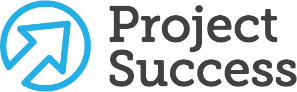 ConsiderationsExampleMy PlanWhat virtual platform will you use to collaborate? Video chat, phone call, emailHow often will you meet with general educators, related service providers, leadership, and paraprofessionals? Daily, weekly, bi-weeklyWhat is the focus and desired outcomes with the collaborative meeting? Curriculum maps, curriculum planning, curriculum modifications, instructional strategies, behavior modificationsWhere will you store meeting agendas? Who is responsible for updating the agenda?LMS, Google Drive, Google ClassroomHow will you handle outstanding agenda items?Save for next week, follow up in email, schedule another collaborative session